      SATAKUNTA ry. 2019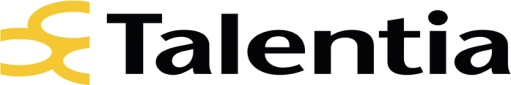 TAMMIKUUHELMIKUUMAALISKUUHallituksen kokous 8.-9.2.2019 Viking GraceHallituksen kokous 14.2.19 klo: 17.30 Teljäntori, Antinkatu 16 b, PoriHallituksen kokous 18.3.19 klo: 17.30 MLL Pori, Antinkatu 8, PoriJäsentiedote 2019 julkaistaanKevätkokous 27.3.19 Reposaari Merry Monk. Hallitus klo: 17.00.  Kevätkokous klo: 17.30 yksityistilaisuus → Yhdistys maksaa osallistujille kolmesta vaihtoehdosta aterian.HUHTIKUUTOUKOKUUKESÄKUUHallituksen kokous 23.4.19 klo: 17.30 Koskin koulu, Koskitie, UlvilaTyyli-ilta Porissa Hallituksen kokous 21.5.19 klo: 17.30Rauma Cafe- saliHallituksen kokous Perheiden toimintatapahtuma PoriHEINÄKUUELOKUUSYYSKUUSuukkojen jako Jazz-torstaina klo: 16.00 MLL:n toimistolla. Ennen jakoa tarroitusHallituksen kokous Hallituksen kokous Perheiden elokuvanäytös Raumalla50-vuotisjuhlat 28.9.2019LOKAKUUMARRASKUUJOULUKUUHallituksen kokous Hallituksen kokous Syyskokous Hallituksen kokous 